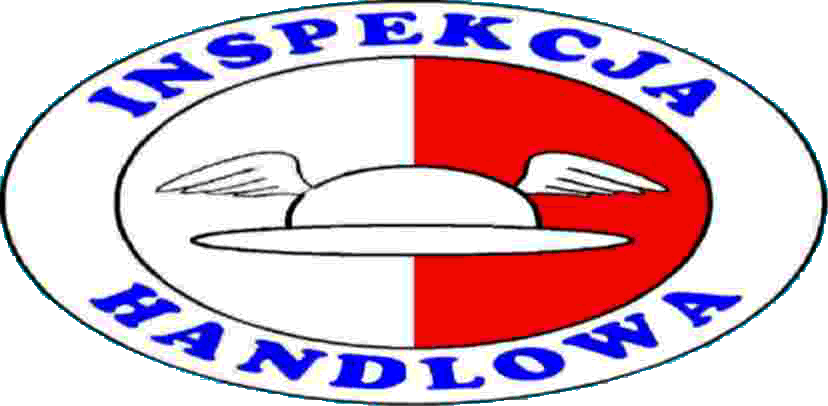 INFORMACJAo wynikach kontroli  legalności i rzetelności działania przedsiębiorców świadczących usługi w zakresie rzeczoznawstwa majątkowego, pośrednictwa                             w obrocie nieruchomościami oraz zarządzania nieruchomościami przeprowadzonych przez Wojewódzki Inspektorat Inspekcji Handlowej                         w Kielcach w I kwartale 2020 r.                                                      Kielce, kwiecień 2020	Wydział Kontroli Artykułów Przemysłowych i Usług Wojewódzkiego Inspektoratu Inspekcji Handlowej w Kielcach realizując plan pracy na I kw. 2020 r. objął kontrolą 4 przedsiębiorców prowadzących sprzedaż mebli dla dzieci,  w tym producenta, hurtownię, sklep wielkopowierzchniowy i sklep detaliczny.	Celem kontroli było sprawdzenie bezpieczeństwa mebli dla dzieci w oparciu o ustawę o ogólnym bezpieczeństwie produktów z dnia 12 grudnia 2003r. (Dz. U. z 2016 r., poz. 2047 t. j. z dnia 16. 12. 2016 r.) oraz uwzględniając wymagania niżej wymienionych    norm:PN-EN 1130-1 Meble Łóżeczka i kołyski mieszkaniowe Wymagania bezpieczeństwa;PN-EN 1130-2 Meble Łóżeczka i kołyski mieszkaniowe Metody badań;PN-EN 747-1+ A1:2015-08 Meble. Łóżka piętrowe i łóżka wysokie. Część 1: Wymagania bezpieczeństwa, wytrzymałości i trwałości.USTALENIA KONTROLI	Ogółem sprawdzeniem w zakresie bezpieczeństwa oraz oznakowania objęto 6 partii mebli do spania dla dzieci, w tym 5 partii łóżeczek o długości wewnętrznej dna  mniejszej niż 900 mm oraz 1 partię łóżka dwupiętrowego.	Zakwestionowano 2 partie wyrobów, t.j.:1) 1 partię kosza SISSI białego, Fluffy Rose U21, kod EAN 5906718801852, produkcji AMY  Sp. z o. o. Sp. K., 41-300 Dąbrowa Górnicza, ul. Nowocmentarna 9.Badanie organoleptyczne przedmiotowego kosza wykazało:cechę konstrukcyjną, która w określonych warunkach może stwarzać zagrożenie dla użytkownika, tj. zamontowano cztery kółka bez możliwości ich zablokowania, co może nie być zgodne z art. 4 ustawy o ogólnym bezpieczeństwie produktów przy uwzględnieniu pkt 4.2.4  normy PN-EN 1130-1 Meble Łóżeczka i kołyski mieszkaniowe Wymagania bezpieczeństwa,w oznakowaniu brak było:             - ostrzeżenia bezpośrednio na wyrobie: „Nie używać dla dzieci, które potrafią               siedzieć, klęczeć   lub podciągać się”,             - oznaczenia na boku łóżeczka w odległości co najmniej 200 mm poniżej górnej              krawędzi wskazujące najwyższą wysokość lub grubość materaca,               - jakichkolwiek informacji i ostrzeżeń umożliwiających bezpieczne korzystanie              z  produktu (instrukcji użytkowania),co jest niezgodne z art. 10 ustawy o ogólnym bezpieczeństwie produktów, przy uwzględnieniu wymagań  pkt 6 „Instrukcja użytkowania” normy PN-EN  1130-1 oraz pkt. 7  „Znakowanie” normy  PN-EN 1130-1.	W związku z powyższym dokonano oceny szacowania ryzyka ww. wyrobu. Właściwe ryzyko określono jako poważne. Istnieje zatem znaczne prawdopodobieństwo, że przedmiotowy kosz może nie być  bezpieczny dla użytkowników.Z uwagi na to, że partia produktu liczyła 1 szt. nie pobrano próbki kontrolnej, próbka produktu stanowi jednocześnie próbkę rozjemczą.W dniu 06.03.2020 r., na podstawie art. 18 ust. 5 ustawy o ogólnym bezpieczeństwie produktów, akta sprawy przesłano do UOKiK.2) 1 partię łóżka dwupiętrowego trzyosobowego, model MIKOŁAJ, produkcji kontrolowanego przedsiębiorcy, z uwagi na brak:ostrzeżeń, informacji, wskazań umożliwiających bezpieczne korzystanie z produktu t.j:  brak instrukcji użytkowania zawierającej ostrzeżenia, informacje, zapisy, określone w pkt. 5 a - k normy PN-EN 747-1+A1:2015-08. W instrukcji montażu brak było wykazu wszystkich dostarczonych części składowych łóżka oraz narzędzi wymaganych do jego zmontowania;w oznakowaniu łóżka:- nazwy i adresu producenta, - informacji o maksymalnej grubości materaca, który będzie używany z łóżkiem w  formie tekstowej lub linii na łóżku na właściwej wysokości lub w inny sposób;,- tekstu lub piktogramu w miejscu widocznym podczas użytkowania, na górnym łóżku łóżka piętrowego: “To górne łóżko nie jest odpowiednie dla dzieci poniżej 6 lat”,                                       co jest niezgodne z pkt. 6 a, b, c normy PN-EN 747-1+A1:2015-08.	Kontrolowanemu producentowi umożliwiono podjęcie dobrowolnych działań naprawczych. Oznakowanie uzupełniono w trakcie kontroli.	W pozostałych dwóch kontrolowanych placówkach nieprawidłowości nie stwierdzono.Badania Laboratoryjne:	W wyniku przeprowadzonego wcześniej rozeznania oraz dokonanych ustaleń w trakcie kontroli u przedsiębiorców oferujących największy asortyment tego typu produktów, ustalono, że występujące na stanach magazynowych ilości sztuk wyrobów uniemożliwiały  pobranie identycznych, w tym samym kolorze próbek w ilości 3 szt.  (próbka produktu, kontrolna, rozjemcza po 1 szt.).Problemy związane z pobraniem próbki kilkakrotnie zgłaszano i konsultowano z pracownikami Departamentu Nadzoru Rynku w UOKiK.	W związku z powyższym nie pobrano próbki łóżeczka/kołyski do badań laboratoryjnych na zgodność z normą PN-EN 1130-1 Meble Łóżeczka i kołyski mieszkaniowe Wymagania bezpieczeństwa. 